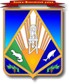 Пояснительная запискак проекту постановления администрации Ханты-Мансийского районаО внесении изменений в постановление администрации Ханты-Мансийского района от 12.11.2018 № 319 «О муниципальной программе Ханты-Мансийского района «Содействие занятости населения Ханты-Мансийскогорайона на 2019 – 2021 годы» (далее – проект постановления)        Руководствуясь Бюджетным кодексом Российской Федерации, в соответствии с решением Думы Ханты-Мансийского района от __. 09.2019 № ___ «______», постановлением администрации Ханты-Мансийского района от 07.09.2018 № 246 «О модельной муниципальной программе Ханты-Мансийского района, порядке принятия решения 
о разработке муниципальных программ Ханты-Мансийского района, 
их формирования, утверждения и реализации», настоящим Проектом постановления приложение к постановлению администрации Ханты-Мансийского района от  12.11.2018 № 319 «О муниципальной программе Ханты-Мансийского района «Содействие занятости населения Ханты-Мансийского района на 2019 – 2021 годы» изложено в новой редакции.  В соответствии с доведенной информацией комитета по финансам администрации Ханты-Мансийского района, в виде приложения «Распределение бюджетных ассигнований по целевым статьям (муниципальным программам и непрограммным направлениям деятельности), группам (группам и подгруппам) видов расходов классификации расходов бюджета района на 2019 год» объем бюджетных ассигнований на 2019 год увеличен на общую сумму 5 119,0 тыс. рублей, в том числе по мероприятиям:1. «Организация оплачиваемых общественных работ» на 3 500,00 тыс. рублей, в целях трудоустройства 75 безработных граждан на общественные временные работы, объем бюджетных ассигнований, предусмотренных на данное мероприятие в 2019 году составит 10 500,00 тыс.рублей. Расчет потребности прилагается;2. «Организационно-техническое обеспечение деятельности МАУ «ОМЦ» на 189,9 тыс. рублей, на оплату налога на землю и на имущество, переданное в оперативное управление МАУ «ОМЦ», объем бюджетных ассигнований, предусмотренных на данное мероприятие в 2019 году составит 14 357,80 тыс.рублей;3. «Иные межбюджетные трансферты на реализацию мероприятий по содействию трудоустройству граждан в рамках государственной программы «Поддержка занятости населения», на 1 429,10 тыс.рублей, объем бюджетных ассигнований, предусмотренных на данное мероприятие в 2019 году составит 5 510,20 тыс.рублей.4. в Таблице 1 изменен целевой показатель «Количество временных рабочих мест по организации общественных работ для граждан, зарегистрированных в органах службы занятости населения, ед.» со 109 ед. увеличен до 184 ед. Остальные целевые показатели не изменяются.5. В Паспорт Программы внесены следующие изменения:5.1. В разделе «Целевые показатели муниципальной программы» слова «не менее 109 человек» заменить словами «не менее 184 человек»;5.2. В разделе «Параметры финансового обеспечения муниципальной программы» слова «составит 68 934,42 тыс. рублей, 
в том числе: 2019 год – 26 763,30 тыс. рублей;» заменить словами «составит 74 053,42 тыс. рублей, в том числе: 2019 год – 31 882,30 тыс. рублей;».В связи с чем, общий объем финансирования муниципальной программы в 2019 году составит 31 882,30 тыс.рублей.6. Объемы бюджетных ассигнований в 2020, 2021 годах по вышеуказанным мероприятиям не изменяются.Проект постановления в установленном порядке размещен на официальном сайте администрации района hmrn.ru в разделе «Документы» - «Нормативно-правовые акты администрации района» - «Общественные обсуждения». По результатам общественных обсуждений, предложения в проект постановления не поступили.	Проект не содержит сведения, содержащие государственную и иную охраняемую законом тайну, сведения для служебного пользования, а также сведения, содержащие персональные данные.Утвержденный правовой акт будет опубликован в районной газете «Наш район» и размещен на официальном сайте администрации района.Исполнитель:начальник отдела труда,предпринимательства и потребительского рынкаГубатых Марина Ивановна,тел. 35-28-38муниципальное образование«Ханты-Мансийский район»Ханты-Мансийский автономный округ – Югра (Тюменская область)КОМИТЕТ ЭКОНОМИЧЕСКОЙ ПОЛИТИКИадминистрации Ханты-Мансийского района628002,  г.Ханты-Мансийск,ул.Гагарина, 214Телефон: 35-27-61, факс: 35-27-62E-mail:econom@hmrn.ru[Номер документа][Дата документа]Председатель комитета ДОКУМЕНТ ПОДПИСАН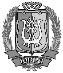 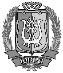 ЭЛЕКТРОННОЙ ПОДПИСЬЮСертификат  [Номер сертификата 1]Владелец [Владелец сертификата 1]Действителен с [ДатаС 1] по [ДатаПо 1]Н.Н. Конева